ОГБУ«Белгородский региональный центр психолого-медико-социального сопровождения»Адрес:г. Белгород, ул. Губкина 15гТелефон/факс: 8 (4722) 20-53-88E-mail: psy-centr-31@mail.ruСайт: http://psy-centr-31.ucoz.ruОГБУ«Белгородский региональный центрпсихолого-медико-социального сопровождения»ВОЗРАСТНЫЕ ОСОБЕННОСТИРЕБЕНКА 3 - 4 ГОДА(памятка для родителей)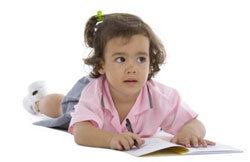 Белгород, 2015ВОЗРАСТНЫЕ ОСОБЕННОСТИ ДЕТЕЙ 3 - 4 ЛЕТТри года – это возраст, который можно рассматривать как определённый рубеж развития ребёнка с момента его рождения. Кризис трёх лет завершает период «слияния» с матерью, малыш всё больше начинает осознавать собственную «отдельность». Основные потребности в этом возрасте – потребность в общении, уважении и признании. Основной и самый важный вид деятельности – игра.В ЭТОМ ВОЗРАСТЕ У ВАШЕГО РЕБЕНКА: Происходит формирование «противо – воли», что выражается в желании делать всё по-своему. Она совершенно необходима ребёнку для благополучного отделения. Ему предстоит осознать себя как самостоятельного человека. Ребёнок, отделяясь от взрослых, пытается установить с ними новые, более глубокие отношения.Проявления осознания себя как отдельного человека будут выражаться в его потребности отвергать почти всё, что предлагают родители, и делать что-то самому, даже если ему этого не очень хочется или пока не по силам. Ребёнок даёт негативную реакцию не на само действие, которое он отказывается выполнять, а на требование или просьбу взрослого. При этом ребёнок может слушаться одного родителя и во всём противоречить другому.Появляется возможность действовать не под влиянием любого случайно возникшего желания, а поступать исходя из других, более сложных и стабильных мотивов. Это является важным завоеванием в его развитии и следующим шагом в обретении самостоятельности.Возникает насущная потребность общаться не столько с матерью и членами семьи, но и со сверстниками. Ребёнок осваивает правила взаимодействия через обратные реакции как взрослых, так и детей на его поступки.Игра становится коллективной. Игра с предметами может иметь уже какое-то сюжетное наполнение, она всё более становится образно-ролевой. В ней ребёнок воображает себя кем угодно и чем угодно и соответственно действует. Но в этом возрасте ребёнку достаточно поиграть 10-15 минут, потом ему хочется переключиться на что-то другое.Дети в игре со сверстниками учатся чувствовать и защищать свои личностные границы и воспринимать их наличие у других людей. Ребёнок вынужден учиться учитывать желания и чувства партнёров по игре, иначе рискует остаться в одиночестве и скучать.Появляется много новых слов. Ребёнок активно осваивает речь, придумывая несуществующие слова, придавая уже известным словам свой особенный личный смысл.ВАМ КАК ЕГО РОДИТЕЛЯМ ВАЖНО:С терпением и пониманием относиться к проявлениям «противо-воли» ребёнка. Помните, что подавленная в этом возрасте воля ребёнка впоследствии может привести к пассивности, апатии, зависимости и инфантильности. Следует позволять ребёнку настаивать на своём (если это не вредно для его жизни и здоровья), даже когда вам это кажется нелепым или ненужным.Но, когда капризы становятся частыми и по нелепым поводам – это Вас должно насторожить. Не позволяйте ребенку добиваться всего таким способом. В таком случае капризы станут привычкой, старайтесь договариваться.Помнить, что так называемое упрямство – это реакция ребёнка, который настаивает на чём-то не потому, что ему этого очень хочется, а потому что ему важно, чтобы с его мнением считались.Подготовить ребёнка к детскому саду или обеспечить ему другую возможность общения. Для этого надо ему помочь в освоении навыков самообслуживания, за несколько месяцев до поступления в детский сад выработать подходящий режим дня, настроить ребёнка на позитивное отношение к детскому саду и быть готовым к возможным негативным реакциям при расставании. Они естественны. Ребёнок может и имеет право испытывать горе от потери привычного ему мира.Разбирать вместе с ребёнком ситуации возникновения конфликтов в детском саду или на детской площадке. Учить его уважать собственные и чужие личностные границы. Для этого важно самим быть для него примером – то есть уважительно относиться к нему самому и членам вашей семьи.Бережно обращаться с чувствами ребёнка. Сопереживать его горю, понимать злость, разделять с ним радость, чувствовать его усталость. Важно не подавить его эмоции, а научить его правильно обходиться с собственными эмоциональными реакциями.Продолжать активно развивать координацию движений (учить прыгать, стоять на одной ноге, играть с мячом), мелкую моторику (этому способствуют занятия лепкой, различные шнуровки, складывание пирамидок). Желательно, чтобы дома у ребёнка был спортивный уголок, где он мог бы отрабатывать физические упражнения.Осознавать, что речевые обороты и запас слов будут формироваться у него в основном из той речи, которую он слышит в семье. Совместное чтение детских книг, соответствующих возрасту ребёнка, необыкновенно полезно. Это расширит словарный запас ребёнка, поможет в развитии его образного мышления, создаст эмоциональную близость и теплоту в ваших отношениях. Больше разговаривайте со своим ребёнком. 